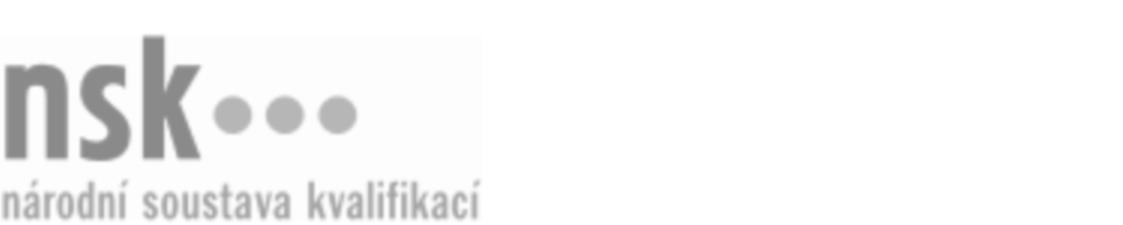 Další informaceDalší informaceDalší informaceDalší informaceDalší informaceDalší informaceObsluha dřevařských strojů a zařízení (kód: 33-035-H) Obsluha dřevařských strojů a zařízení (kód: 33-035-H) Obsluha dřevařských strojů a zařízení (kód: 33-035-H) Obsluha dřevařských strojů a zařízení (kód: 33-035-H) Obsluha dřevařských strojů a zařízení (kód: 33-035-H) Obsluha dřevařských strojů a zařízení (kód: 33-035-H) Obsluha dřevařských strojů a zařízení (kód: 33-035-H) Autorizující orgán:Autorizující orgán:Ministerstvo průmyslu a obchoduMinisterstvo průmyslu a obchoduMinisterstvo průmyslu a obchoduMinisterstvo průmyslu a obchoduMinisterstvo průmyslu a obchoduMinisterstvo průmyslu a obchoduMinisterstvo průmyslu a obchoduMinisterstvo průmyslu a obchoduMinisterstvo průmyslu a obchoduMinisterstvo průmyslu a obchoduSkupina oborů:Skupina oborů:Zpracování dřeva a výroba hudebních nástrojů (kód: 33)Zpracování dřeva a výroba hudebních nástrojů (kód: 33)Zpracování dřeva a výroba hudebních nástrojů (kód: 33)Zpracování dřeva a výroba hudebních nástrojů (kód: 33)Zpracování dřeva a výroba hudebních nástrojů (kód: 33)Povolání:Povolání:Obsluha dřevařských strojů a zařízeníObsluha dřevařských strojů a zařízeníObsluha dřevařských strojů a zařízeníObsluha dřevařských strojů a zařízeníObsluha dřevařských strojů a zařízeníObsluha dřevařských strojů a zařízeníObsluha dřevařských strojů a zařízeníObsluha dřevařských strojů a zařízeníObsluha dřevařských strojů a zařízeníObsluha dřevařských strojů a zařízeníKvalifikační úroveň NSK - EQF:Kvalifikační úroveň NSK - EQF:33333Platnost standarduPlatnost standarduPlatnost standarduPlatnost standarduPlatnost standarduPlatnost standarduPlatnost standarduStandard je platný od: 19.06.2020Standard je platný od: 19.06.2020Standard je platný od: 19.06.2020Standard je platný od: 19.06.2020Standard je platný od: 19.06.2020Standard je platný od: 19.06.2020Standard je platný od: 19.06.2020Obsluha dřevařských strojů a zařízení,  29.03.2024 9:22:55Obsluha dřevařských strojů a zařízení,  29.03.2024 9:22:55Obsluha dřevařských strojů a zařízení,  29.03.2024 9:22:55Obsluha dřevařských strojů a zařízení,  29.03.2024 9:22:55Obsluha dřevařských strojů a zařízení,  29.03.2024 9:22:55Strana 1 z 2Další informaceDalší informaceDalší informaceDalší informaceDalší informaceDalší informaceDalší informaceDalší informaceDalší informaceDalší informaceDalší informaceDalší informaceDalší informaceÚplné profesní kvalifikaceÚplné profesní kvalifikaceÚplné profesní kvalifikaceÚplné profesní kvalifikaceÚplné profesní kvalifikaceÚplné profesní kvalifikaceÚplné profesní kvalifikaceÚplnou profesní kvalifikaci Obsluha dřevařských strojů a zařízení (kód: 33-99-H/08) lze prokázat předložením osvědčení o získání některé z uvedených profesních kvalifikací:Úplnou profesní kvalifikaci Obsluha dřevařských strojů a zařízení (kód: 33-99-H/08) lze prokázat předložením osvědčení o získání některé z uvedených profesních kvalifikací:Úplnou profesní kvalifikaci Obsluha dřevařských strojů a zařízení (kód: 33-99-H/08) lze prokázat předložením osvědčení o získání některé z uvedených profesních kvalifikací:Úplnou profesní kvalifikaci Obsluha dřevařských strojů a zařízení (kód: 33-99-H/08) lze prokázat předložením osvědčení o získání některé z uvedených profesních kvalifikací:Úplnou profesní kvalifikaci Obsluha dřevařských strojů a zařízení (kód: 33-99-H/08) lze prokázat předložením osvědčení o získání některé z uvedených profesních kvalifikací:Úplnou profesní kvalifikaci Obsluha dřevařských strojů a zařízení (kód: 33-99-H/08) lze prokázat předložením osvědčení o získání některé z uvedených profesních kvalifikací:Úplnou profesní kvalifikaci Obsluha dřevařských strojů a zařízení (kód: 33-99-H/08) lze prokázat předložením osvědčení o získání některé z uvedených profesních kvalifikací: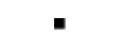 Obsluha dřevařských strojů a zařízení (kód: 33-035-H)Obsluha dřevařských strojů a zařízení (kód: 33-035-H)Obsluha dřevařských strojů a zařízení (kód: 33-035-H)Obsluha dřevařských strojů a zařízení (kód: 33-035-H)Obsluha dřevařských strojů a zařízení (kód: 33-035-H)Obsluha dřevařských strojů a zařízení (kód: 33-035-H)Obsluha dřevařských strojů a zařízení (kód: 33-035-H)Obsluha dřevařských strojů a zařízení (kód: 33-035-H)Obsluha dřevařských strojů a zařízení (kód: 33-035-H)Obsluha dřevařských strojů a zařízení (kód: 33-035-H)Obsluha dřevařských strojů a zařízení (kód: 33-035-H)Obsluha dřevařských strojů a zařízení (kód: 33-035-H)Obsluha dřevařských strojů a zařízení,  29.03.2024 9:22:55Obsluha dřevařských strojů a zařízení,  29.03.2024 9:22:55Obsluha dřevařských strojů a zařízení,  29.03.2024 9:22:55Obsluha dřevařských strojů a zařízení,  29.03.2024 9:22:55Obsluha dřevařských strojů a zařízení,  29.03.2024 9:22:55Strana 2 z 2